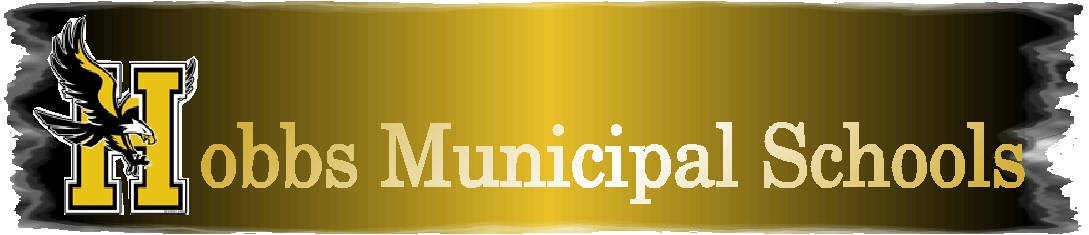   NON-INSTRUCTIONAL DUTY                                        RELEASE FORMEducational Standard for New Mexico Schools A.8.2.1 states that certified school instructors (including counselors) shall not be required to perform non-instructional duties except in emergency situations.  For the 2012-2013 school year, non-instructional duties shall mean only noon duty, noon ground duty, and noon cafeteria duty (House Bill 3).My signature certifies that I VOLUNTARILY agree to perform non-instructional duties for the 2012-2013 school year.___________________________________________          _______________________________Signature                                                                                       Date